Σχολική σύμπραξη Comenius «Play our anthems share our traditions»Έκθεση δραστηριοτήτωνΤης Όλγας Προύτζου, φιλολόγου, εκπαιδευτικού στο ΓΕ.Λ. Θέρμου, υπεύθυνης υλοποίησης Πολυμερούς σχολικής σύμπραξης Comenius με τίτλο «Play our anthems share our traditions» και των Ευθυμίου Νικολακοπούλου, εκπαιδευτικού Θεολόγου στο ΓΕ.Λ. Θέρμου, Βενεδίκτου Θεολογίτη, οικονομολόγου εκπαιδευτικού στο Λύκειο Θέρμου κατά τη συμμετοχή τους στη δεύτερη επίσκεψη στο Botosani Ρουμανίας στο πλαίσιο υλοποίησης του προγράμματος.Το σχολικό πρόγραμμα πολυμερούς σύμπραξης Comenius με τίτλο «Παίζουμε τους Εθνικούς μας Ύμνους, Μοιραζόμαστε τις Παραδόσεις μας» πραγματοποίησε συνάντηση των εταίρων στη Ρουμανία, στο Botosani στο Colegiul National A.T. Laurian  εντός των παραμέτρων που είχε ορίσει ο σχεδιασμός του προγράμματος το οποίο προέβλεπε να διεξαχθεί η συνάντηση το Μάιο του 2014 από τη 12η έως τη 16η Μαΐου 2014. Το Comenius σχολικό πρόγραμμα έχει τίτλο «Παίζουμε τους Εθνικούς μας Ύμνους, Μοιραζόμαστε τις Παραδόσεις μας» και έχει εγκριθεί με αρ. σύμβασης 2013-1, η υλοποίησή του δε, λαμβάνει χώρα σε διάρκεια 2 ετών από τον Αύγουστο του 2013. Επτά ευρωπαϊκές χώρες συμμετέχουν στο πρόγραμμα : Ελλάδα, Τουρκία, Πολωνία, Ρουμανία, Βουλγαρία, Ηνωμένο Βασίλειο.Η τρίτη συνάντηση πραγματοποιήθηκε στο Botosani συγκεκριμένα στο Colegiul National A.T. Laurian από τη Δευτέρα 12 Μαΐου μέχρι την Παρασκευή 16 Μαΐου 2014. Έλαβαν μέρος καθηγητές και μαθητές από τις εξ συνεργαζόμενες χώρες.  Σχεδιασμός δραστηριοτήτων προγράμματος ανά ημέραΔευτέρα 12 ΜαΐουΚάθε εταίρος έφτασε στο Colegiul National A.T. Laurian όπου και συναντήθηκαν καθηγητές και μαθητές που συνεργάζονται στο πρόγραμμα. Το σχολείο διοργάνωσε επίσημη τελετή έναρξης της φιλοξενίας όπου συμμετείχαν ερευνητές από το “Country School Inspectozle”  (Σώμα Επιθεωρητών Σχολείων της Κομητείας). Τον Ρουμάνικο και τον Ευρωπαϊκό Ύμνο έψαλε χορωδία από το Καλλιτεχνικό Λύκειο της πόλης “Stefan Luchian” . Οι δάσκαλοι και οι μαθητές καλωσόρισαν τους εταίρους. Επισκεφθήκαμε τα σχολεία και τα συμβούλια της πόλης και της κομητείας. Οι μαθητές πήγαν στις οικογένειες.Τρίτη 13 Μαΐου Η ομάδα Comenius συναντήθηκε στο σχολείο στην Aula Magna για την εκτέλεση του Ρουμάνικου Ύμνου. Οι μαθητές συστήθηκαν οι ίδιοι και η χώρα τους καθώς επίσης παρουσίασαν την ιστορία του δικού τους Εθνικού Ύμνου. Κατόπιν μαθητές από κάθε χώρα έπαιξαν με παραδοσιακά όργανα το Ρουμάνικο Ύμνο. Επίσης οι υπεύθυνοι παρουσίασαν το σχολείο τους στους φιλοξενούμενους. Το απόγευμα επισκεφθήκαμε ένα ρουμάνικο αγρόκτημα με άλογα, βιολογικές καλλιέργειες και δυνατότητα φιλοξενίας αρκετών τροχόσπιτων δίπλα στο δάσος.Τετάρτη 14 ΜαΐουΤο πρωί συγκεντρωθήκαμε στο σχολείο και αναχωρήσαμε για την κομητεία της Bucovina. Παρευρεθήκαμε στο παραδοσιακό εργαστήρι κεραμικής στη Marginea όπου είδαμε τα μαύρα παραδοσιακά χειροποίητα κεραμικά, σε όλες τις φάσεις κατασκευής. Επισκεφθήκαμε τα ζωγραφισμένα απ΄ έξω μοναστήρια της Sucevita και  Voronet. Μας παρουσίασαν ιστορικά γεγονότα για το έθνος τους. Κατόπιν επισκεφθήκαμε ένα εργαστήρι ζωγραφικής αυγών στο Μουσείο Αυγού  “Lucia Condrea” στη Moldovita. συναντήσαμε την ίδια τη καλλιτέχνιδα Lucia Condrea που μας παρουσίασε όλη τη διαδικασία ζωγραφικής αυγών. Οι μαθητές επέστρεψαν στις οικογένειες.Πέμπτη 15 ΜαΐουΤο πρωί συναντηθήκαμε στο σχολείο όπου και συζητήσαμε τα τελικά προϊόντα της εργασίας μας (ιστοσελίδα, λεξικό). Ακολούθησε συνεδρίαση μαθητών και καθηγητών για την αξιολόγηση των πεπραγμένων. Στη συνέχεια παρευρεθήκαμε σε σεμινάριο παραδοσιακών μουσικών οργάνων που έγινε από παραδοσιακό μουσικό συγκρότημα. Μαθητές του σχολείου μας προετοίμασαν τη δική τους εκτέλεση ρουμάνικων παραδοσιακών τραγουδιών και χορών. Ακολούθησε τελετή για την απονομή των πιστοποιητικών παρακολούθησης στους συμμετέχοντες καθηγητές και μαθητές. Αμέσως μετά οργανώσαμε επίσκεψη στο Εθνογραφικό Μουσείο της πόλης. Το βράδυ έγινε γιορταστικό αποχαιρετιστήριο δείπνο με τη συμμετοχή όλων. Μαθητές και παραδοσιακό συγκρότημα της περιοχής παρουσίασαν ρουμάνικους χορούς.   Παρασκευή 16 ΜαΐουΣυγκεντρωθήκαμε στο σχολείο για την τελετή αποχαιρετισμού των συμμετεχόντων από την Τουρκία, Ελλάδα, Πολωνία, Βουλγαρία και Ιταλία και την ανανέωση της συνάντησης στο Τόρτολι της Σαρδηνίας.Αποτελέσματα επίσκεψηςΣυζητήθηκαν και επαναπροσδιορίστηκαν αμοιβαίοι σκοποί και στόχοιΠαρουσιάσθηκαν τα λεξικά, οι εκτελέσεις και παραστάσεις που δημιουργήθηκαν από τις ομάδες των μαθητών κάθε χώραςΠροσφέρθηκε υλικό για την εργασία που περιελάμβανε πληροφορίες και εικόνες από κάθε χώραΑνταλλάχθηκαν πληροφορίες για το σχολικό προγραμματισμό τις ώρες εργασίας και τις σχολικές δραστηριότητες των σχολείων κάθε χώραςΟι μαθητές μας και εμείς ήρθαμε σε επαφή με τον πολιτισμό και την καθημερινή ζωή των πολιτών στο Μποτοσάνι, ενώ παράλληλα επισκεφθήκαμε ιστορικά μέρη, μνημεία και μοναστήρια της περιοχήςΤέλος επήλθε πολιτιστική όσμωση, ενώ βελτιώθηκε αισθητά η χρήση των αγγλικών και των νέων τεχνολογιών.Προγραμματισμός – Αποφάσεις για την Υλοποίηση του ΠρογράμματοςΟλοκληρώθηκαν οι επιμέρους εργασίες κάθε σχολείου που συμμετείχε (φωτογραφικό υλικό, ιστοσελίδα, ιστολόγιο, λεξικό για τα μουσικά όργανα και μουσικούς όρους)Η φιλοξενία των καλεσμένων μαθητών που έχουν κοινά ενδιαφέροντα θα συνεχισθείΚανονίστηκαν ημερομηνίες των επόμενων επισκέψεωνΠαρουσιάσθηκε η ιστοσελίδα και το λεξικόΥπήρξε αναβάθμιση στο πρόγραμμα που θα πραγματοποιηθεί στην Ιταλία τον Οκτώβριο του 2014.Σημειώσεις – Θετικά Αποτελέσματα στην ΕκπαίδευσηΗ επίσκεψή μας στη Ρουμανία και η θετική διάθεση των Ρουμάνων συνεργατών μας απέδειξαν πως το πνεύμα φιλοξενίας και η ειλικρινής επικοινωνία όλων των συμμετεχόντων στο πρόγραμμα, εξάλειψαν ή ελαχιστοποίησαν τις όποιες αντικειμενικές δυσκολίες. Τεράστια ήταν η βοήθεια στην προσωπική μας ανάπτυξη και στο εκπαιδευτικό μας έργο από την ανταλλαγή απόψεων γύρω από τους τρόπους διδασκαλίας, τις διαδικασίες μάθησης, τις δομές των εκπαιδευτικών συστημάτων, τις σχέσεις με τους μαθητές κλπ από τους συμμετέχοντες συναδέλφους.   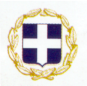 Ελληνική ΔημοκρατίαΥπουργείο Παιδείας & ΘρησκευμάτωνΠεριφερειακή Διεύθυνση Π/θμιας & Δ/μιας Εκπ/σηςΔυτικής ΕλλάδαςΔιεύθυνση Δ/θμιας Εκπ/σης Νομού ΑιτωλοακαρνανίαςΓενικο Λύκειο ΘέρμουΤηλ: 26440 22261email: mail@lyk-therm.ait.sch.grπροςδιεύθυνση ευρωπαϊκής ένωσης – τμήμα β’ προγραμμάτων του ΥΠΑΙΘικυπδε δεδ.δ.ε. ν. αιτλ/νιασΟι συμμετέχοντες καθηγητέςΕυθύμιος ΝικολακόπουλοςΒενέδικτος ΘεολογίτηςΗ υπεύθυνη υλοποίησης του προγράμματοςΌλγα Προύντζου